Antrag für die nächste Fachschaftsratssitzung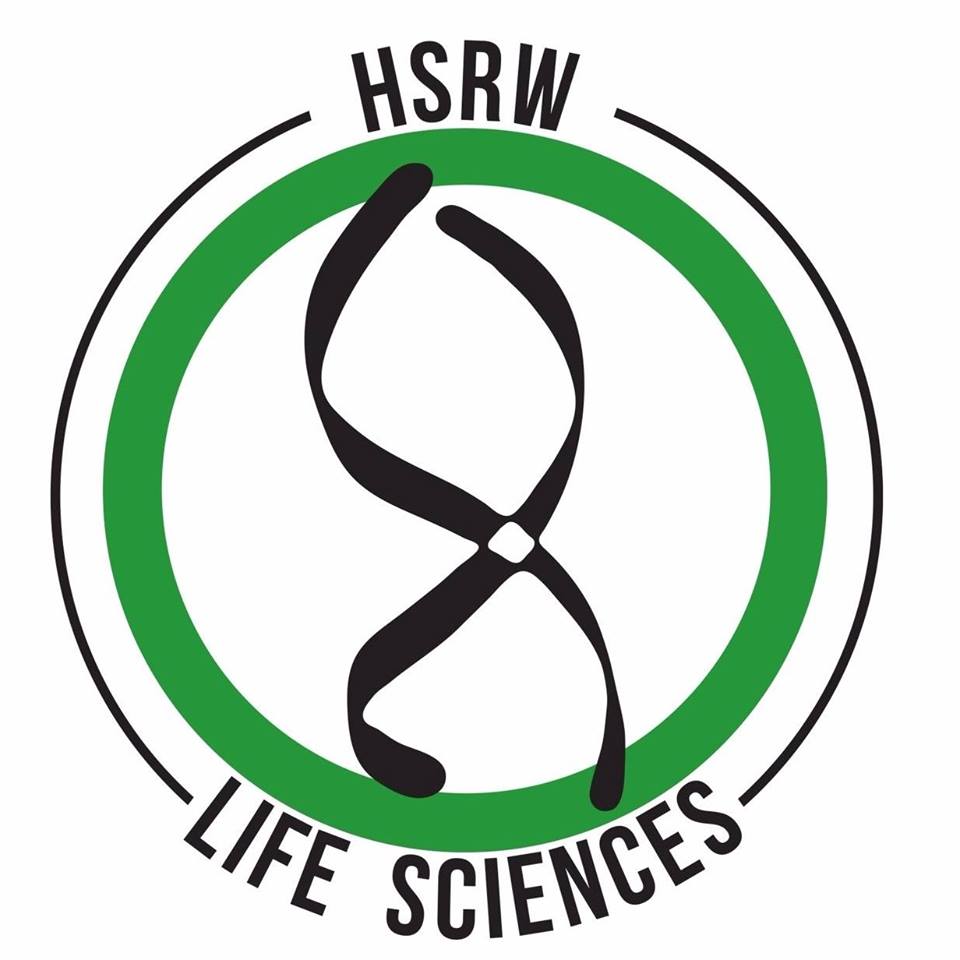 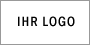 Informationen zum BewerberInformationen zum BewerberInformationen zum BewerberInformationen zum BewerberInformationen zum BewerberInformationen zum BewerberInformationen zum BewerberInformationen zum BewerberInformationen zum BewerberMartrikelnummer (freiwillig):Martrikelnummer (freiwillig):Martrikelnummer (freiwillig): Datum:Name des Antragsstellers /- in:Name des Antragsstellers /- in:NachnameVornameVornameVornameVornameZweiter VornameBeschreibung des Problems / der Idee / des Bedarfs:Beschreibung des Problems / der Idee / des Bedarfs:Beschreibung des Problems / der Idee / des Bedarfs:Beschreibung des Problems / der Idee / des Bedarfs:Beschreibung des Problems / der Idee / des Bedarfs:Beschreibung des Problems / der Idee / des Bedarfs:Beschreibung des Problems / der Idee / des Bedarfs:Beschreibung des Problems / der Idee / des Bedarfs:Beschreibung des Problems / der Idee / des Bedarfs:Zusätzliche Kommentare zur Umsetzung:Zusätzliche Kommentare zur Umsetzung:Zusätzliche Kommentare zur Umsetzung:Zusätzliche Kommentare zur Umsetzung:Zusätzliche Kommentare zur Umsetzung:Zusätzliche Kommentare zur Umsetzung:Zusätzliche Kommentare zur Umsetzung:Zusätzliche Kommentare zur Umsetzung:Zusätzliche Kommentare zur Umsetzung:Finanzieller Bedarf:Finanzieller Bedarf:Finanzieller Bedarf:Finanzieller Bedarf:Finanzieller Bedarf:Finanzieller Bedarf:Finanzieller Bedarf:Finanzieller Bedarf:Finanzieller Bedarf:Wenn ja, Angebot anfügen!Wenn ja, Angebot anfügen!Wenn ja, Angebot anfügen!Wenn ja, Angebot anfügen!Wenn ja, Angebot anfügen!Wenn ja, Angebot anfügen!Wenn ja, Angebot anfügen!Wenn ja, Angebot anfügen!Wenn ja, Angebot anfügen!Genehmigung der EinstellungGenehmigung der EinstellungGenehmigung der EinstellungGenehmigung der EinstellungGenehmigung der EinstellungGenehmigung der EinstellungGenehmigung der EinstellungGenehmigung der EinstellungGenehmigung der EinstellungUnterschrift des VorsitzendenUnterschrift des VorsitzendenUnterschrift des VorsitzendenUnterschrift des VorsitzendenUnterschrift des VorsitzendenUnterschrift des VorsitzendenUnterschrift des VorsitzendenDatumDatum